Изменения в Положениео конкурсной комиссии и порядке ее работы при проведении конкурса на замещение должностей научных работников3. Состав Конкурсной комиссии1. Абзац 5  пункта 3.2. исключить. 2. Абзац 4 пункта 3.2. изложить в следующей редакции:«- профильный проректор в соответствии с приказом Ректора «О распределении полномочий между проректорами»;3. В пункте 3.6. слова «проректора по научной работе» заменить на слова «профильного проректора в соответствии с приказом Ректора «О распределении полномочий между проректорами».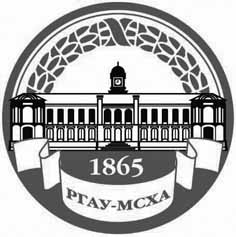 МИНИСТЕРСТВО СЕЛЬСКОГО ХОЗЯЙСТВА РОССИЙСКОЙ ФЕДЕРАЦИИФедеральное государственное БЮДЖЕТНОЕ образовательное учреждение  высшего образования «российский государственный аграрный университет – МСха имени К.А. Тимирязева»
 (ФГБОУ ВО ргау - МСХА имени К.А. Тимирязева)ПРИНЯТОна Ученом совете УниверситетаПротокол № ________от «__»______________2017 г.УТВЕРЖДАЮ:Исполняющий обязанности Ректора __________________ Г.Д. Золина«___»__________________2017 г.СОГЛАСОВАНОПредседатель профкома____________ И.П. Прохоров«___» ____________ 2017 г.Регистрационный № ________